СОВЕТ ДЕПУТАТОВ муниципального образования  ПЕТРОВСКИЙ сельсовет Саракташского района оренбургской областиЧЕТВЁРТЫЙ созывР Е Ш Е Н И Евторого заседания Совета депутатов  Петровского  сельсовета четвёртого созываВ соответствии со статьей 36 Федерального закона от 06.10.2003                    № 131-ФЗ «Об общих принципах организации местного самоуправления в Российской Федерации», статьей 16 Закона Оренбургской области от               21 февраля 1996 года «Об организации местного самоуправления в Оренбургской области», статьей 28 Устава муниципального образования   Петровский сельсовет, руководствуясь Положением о порядке избрания главы муниципального образования  Петровский  сельсовет Саракташского района Оренбургской области из числа кандидатов, представленных конкурсной комиссией по результатам конкурса, утвержденным решением Совета депутатов муниципального образования  Петровский  сельсовет от 21 сентября 2015  года № 4, Совет депутатов  Петровского о сельсоветаР Е Ш И Л : Избрать Барсукова Александра Алексеевича главой муниципального образования  Петровский  сельсовет Саракташского района Оренбургской области по результатам открытого голосования.Установить, что настоящее решение вступает в силу со дня его подписания  и подлежит официальному опубликованию в районной газете «Пульс дня».Председатель Совета депутатов                                      Е.Г.ГригорянРазослано: депутатам сельсовета – 11, администрации  Петровского сельсовета, прокуратуре района, в де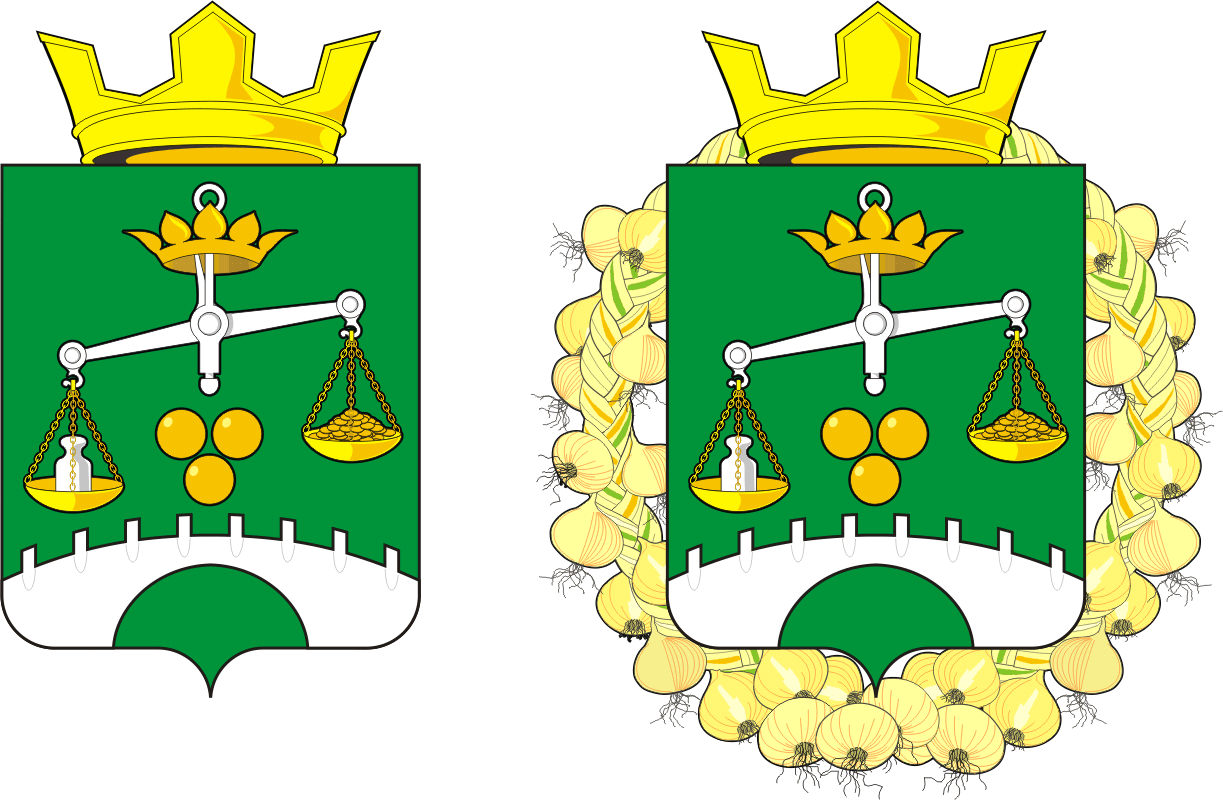 10  ноября 2020 года  10  ноября 2020 года  с. Петровское № 7№ 7Об избрании главы муниципального образования  Петровский  сельсовет Саракташского районаОренбургской областиОб избрании главы муниципального образования  Петровский  сельсовет Саракташского районаОренбургской областиОб избрании главы муниципального образования  Петровский  сельсовет Саракташского районаОренбургской области